Submit online at https://proposalspace.com/calls/d/1378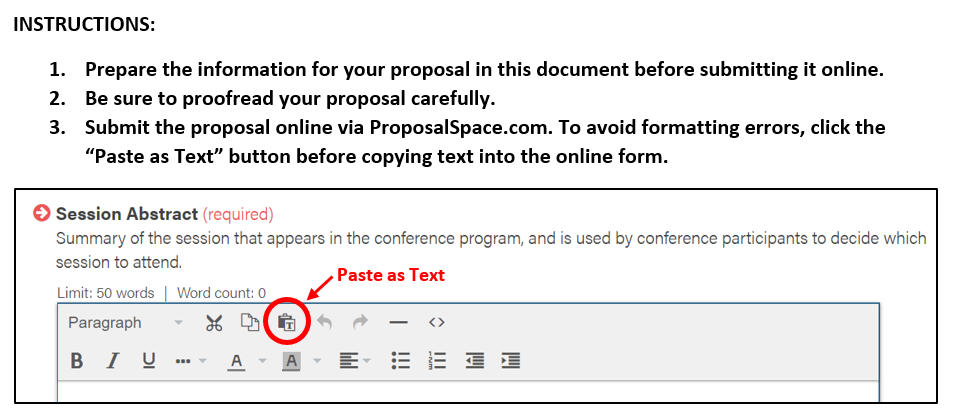 Presenters: For each presenter (up to four presenters total)Name:Affiliation:Email:The Presenter/Organizer (the person filling out the proposal form) must also include their mailing address and telephone number, for MATSOL’s use only. Session Title: Title of your presentation (required, 10 word maximum)Abstract: Description for the conference program (required, 50 word maximum)Session Description: Description for the proposal review – will not appear in the program(4 parts, required) A description of the presentation that the proposal jury will read to select presentations for the conference. The Session Description does not appear in the program. Proposals undergo a double-blind review process so do NOT include your name or other identifying information.Topic & Purpose: Describe the topic and purpose of your proposed presentation. What is the focus of your presentation? Why is it relevant to today's EL educators? What educational need does your presentation fill? (150-250 words)Activities & Outcomes: Outline the sequence of activities that will take place during your session, including interactive activities such as break out rooms. List 1-3 specific outcomes of the session. (150 words maximum)Diversity, Equity & Inclusion: Provide additional explanation of how your proposed presentation will address racial justice and/or culturally responsive teaching (150 words maximum) Evidence Base: Describe how your proposal is grounded in relevant, current research and/or best practices. Cite sources using in-text citation (a list of works cited is not required). (150 words maximum)Session Length: Choose one60-minute Presentation 90-minute Presentation 
Session Type: Choose oneLive presentationPre-recorded presentation with live Q&ATopic Strands: Choose one topic strand related to PK-12 English Learner education that best suits your proposal. (required)
Audience: (required, choose one) Choose the primary education sector addressed by your proposal. If the audience crosses sectors, choose “All Audiences.” All Audiences (PK12, adult and higher education)PK-12 EducationTeacher Preparation/EducationAdult ESOLWorkplace ESOLIntensive English Programs (College/University)Community College ESLPrivate Language SchoolsPK-12 Focus (optional, if applicable)If your PK-12 Education proposal addresses specific grade levels, specify one or more. Early EducationGrade PK-KGrade 1-3Grade 4-5Grade 6-8Grade 9-12Academic Language in the Content AreasBilingualism and BiliteracyCo-Teaching and Collaborative PracticesCulturally Responsive TeachingCurriculum DevelopmentData and AssessmentDigital Learning & TechnologyFamily and Community EngagementListening, Speaking and PronunciationPolicy and AdvocacyProgram Administration and EvaluationProfessional Development and Teacher EducationReading, Writing and LiteracyVocabulary and Grammar